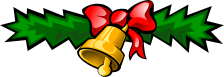 ТАНЦЕВАЛЬНО-СПОРТИВНЫЙ КЛУБ «СОЗВЕЗДИЕ» г. ПЕРМЬ26 ДЕКАБРЯ 2021 г.XIII ТРАДИЦИОННЫЙ ТУРНИР ПО СПОРТИВНЫМ ТАНЦАМ«НОВОГОДНИЙ СЮРПРИЗ - 2021»   ПРОГРАММА СОРЕВНОВАНИЙДо встречи на турнире!Место проведенияг. Пермь, ул.Локомотивная,1; ДК Железнодорожников.ОрганизаторТСК «СОЗВЕЗДИЕ» рук. Руднев Александр, тел. 89024759080, e-mail: a.roudnev@yandex.ruПравила проведенияВ соответствии с Правилами ФТСАРР и ФТСПК.НаграждениеСММ: медали за 1 место, дипломы, сладкие сувениры; Кубковые соревнования: награды победителям, медали и дипломы финалистам.Судейская коллегияСудейская коллегия ФТСПК.РегистрацияНачало за 1,5 ч, окончание за 30 мин до начала старта в данной категории.Регистрационный взносУчастники: СММ и кубковые соревнования-300 р/чел.; кубок 1 танца-200 р/чел.Размер площадки140 кв. м. паркет, танцевальный залСчетная комиссияСчётная бригада ФТС Пермского края. Главный секретарь – Дегтярев Андрей.категорияКубковые соревнованияучастникиСММРег-ияначалоБеби 2016-2017Пары/солоПолька, Вару-вару;Утята, Диско8:30 – 9:3010-00Беби 2015Полька, Вару-вару;Утята, Диско;Н2; Н3; W; ChaПары/солоПолька, Вару-вару;Утята, Диско;Н2; Н38:30 – 9:3010-00Дети-0 2014Н2; Н3; Н4; Ст 2т; Ла 2т; W; ChaПары/солоН2; Н3; Н49:30 – 10:3011-00Дети-1  2012-2013Н2; Н4; Н6; Ст 3т; Ла 3тПары/солоН2; Н410:30 – 11:3012-00Дети-2 2010-2011Н2; Н4; Н6; Ст 3т; Ла 3тПары/солоН2; Н412:00 – 13:0013-30Ю1+Ю2 2006-2009Н2; Н4; Н6; Ст 3т; Ла 3тПары/соло13:30 – 14:3015-00Молодежь +ВзрослыеН2; Н4; Н6; Ст 2т; Ла 2т; Ст 4т; Ла 4т; W; ChaПары/соло13:30 – 14:3015-00СеньорыСт 3тПары/соло13:30 – 14:3015-00